1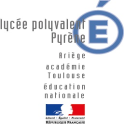 LES ABRASIFS1- DEFINITION :Les abrasifs permettent d’exécuter tous les types de ponçage sur un subjectile et sur les différentes surfaces.2- CONDITIONS A SATISFAIRE : 2.1 LES DIFFERENTES FAMILLES D’ABRASIFS :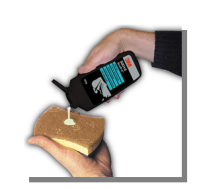 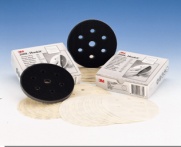 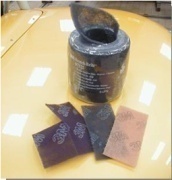 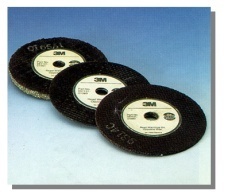  2.2 LEURS CONSTITUTIONS : Le type de support : Fibres, toiles, film polyester, mousse, papier.                           Le type de liant : Liant d’encollage et de ré-encollage.                                           Le type de fabrication : Par poudrage électrostatique et par gravité.                                Le type de grains : Naturel : silex, emeri, diamant.Artificiel : oxyde d’aluminium (Al203), carbure de silicium, oxyde de zirconium AZ, cubitron (Al203 traité + céramique blanche)Codification des grains : Il existe différents types de graduations des grains.2.2.a) LES DIFFERENTS TYPES DE SUPPORTS ET LIANTS D’ENCOLLAGE :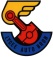 Type de supports les plus souvent utilisés en peinture :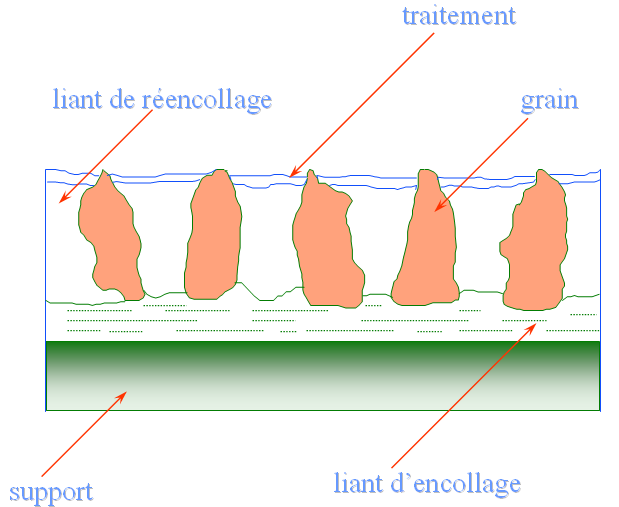 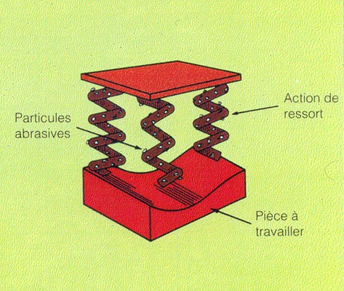 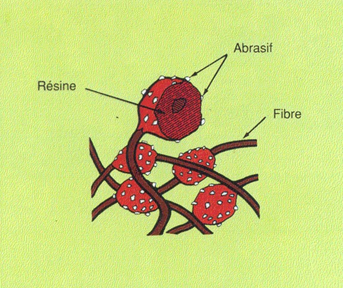 2.2.b)  LES DIFFERENTS TYPES DE FABRICATION D’UN ABRASIF :Fixation et orientation des grains en fabrication :CALIBREUSE A GRAINS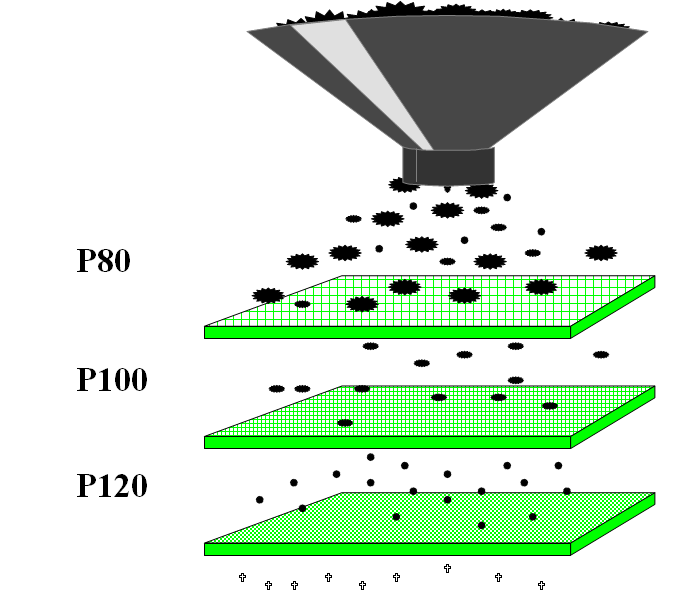 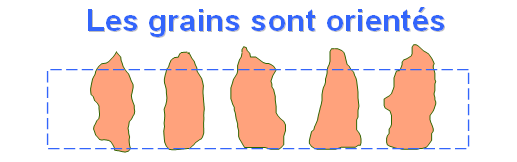 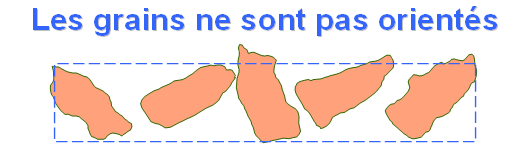 Les différentes fabrications :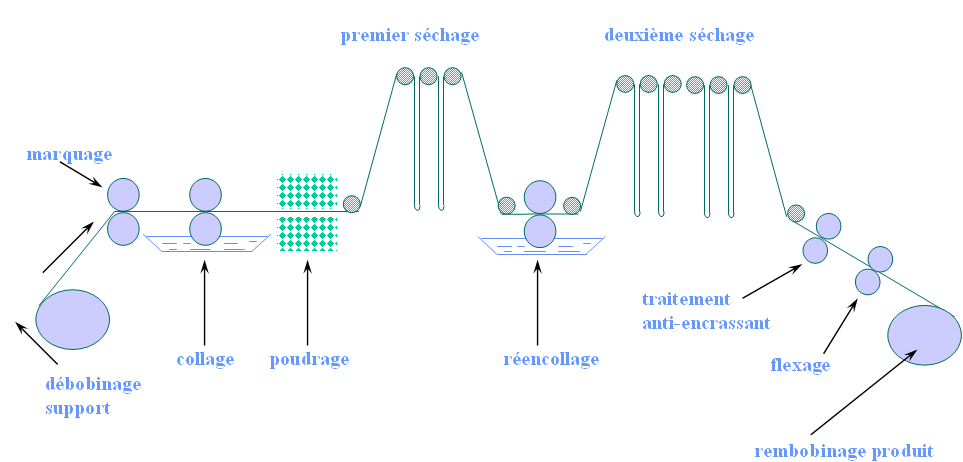 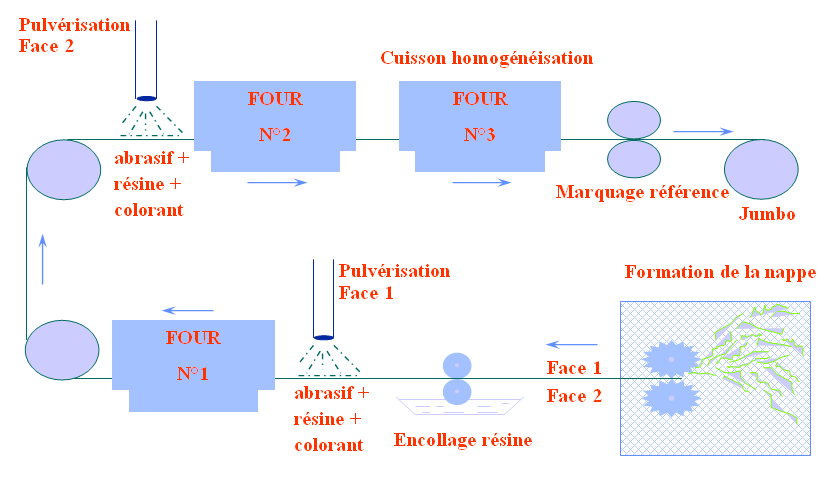 2.2.c) LES DIFFERENTS TYPES DE GRAINS :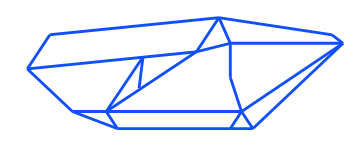 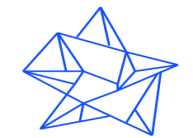 2.2.c) LES DIFFERENTS TYPES DE GRAINS (suite) :Différents grains de papier sont proposés et sont classés dans une échelle appelée : ECHELLE DE GRANULOMETRIE.Le nombre de grains se calcule au CM² sur la feuille de papier.Exemple : P120 = * 120 GRAINS AU CM² *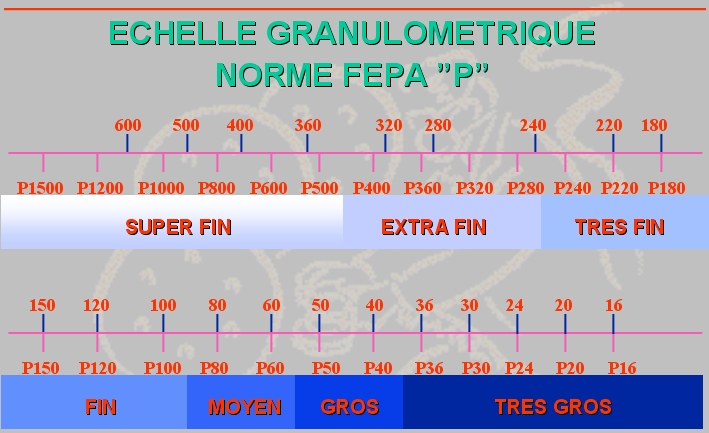 *FEPA P: Fédération of European Producers of Abrasives. P devant grain  pour éviter confusion avec norme CAMI (US)LE PONCAGE 1- DEFINITION La réalisation d’un ponçage consiste à soustraire de la matière par abrasion pour uniformiser des produits ou le préparer à l’accroche d’un futur produit. 2- CONDITIONS A SATISFAIRE La règle du ponçage,Les différentes techniques de ponçage,Le sens du ponçage,Les différents types de ponçage,Les comparaisons entre différents moyens de ponçage,L’hygiène et la sécurité pour un ponçage. 	2.1 LA REGLE DU PONCAGE Cette règle se nomme : LA REGLE DES 100On débutera un ponçage avec un papier de codification PX, la progression du ponçage se fera avec l’utilisation de différents grains, du plus gros vers le plus petit, en veillant à ne pas dépasser les 100 * grains *.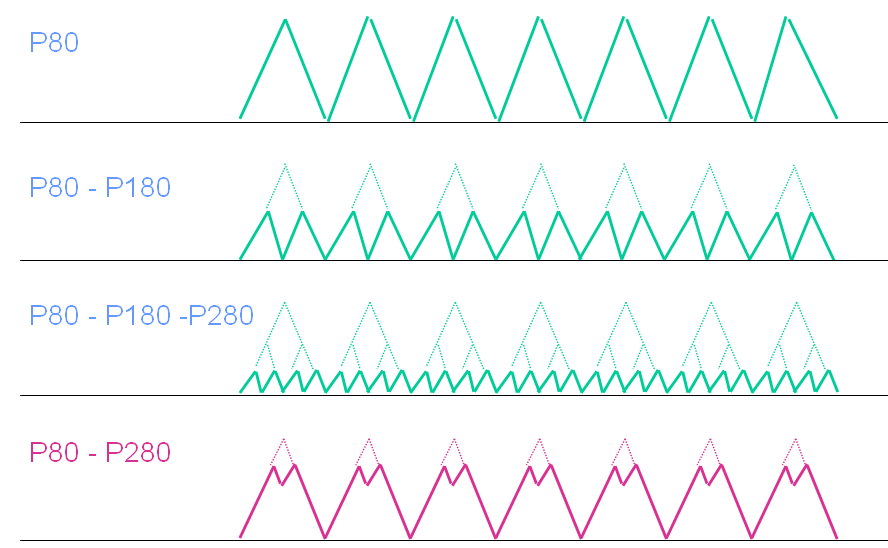 2.2 LES DIFFERENTES TECHNIQUES DE PONCAGE Le ponçage à sec : Méthode traditionnelle de ponçage			Fig.1 Le ponçage à l’eau : Méthode plus ancienne sans poussière		Fig.2 Le ponçage semi humide : Pas de poussière et peu d’essuyage		Fig.3 Le ponçage à sec avec aspiration : Contrôle parfait de la poussière	Fig.4	Fig.1			       Fig.2			          Fig.3			      Fig.4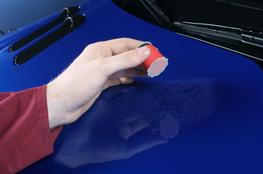 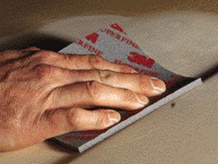 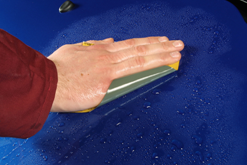 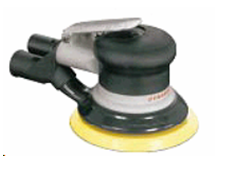    	2.3 LE SENS DE PONCAGE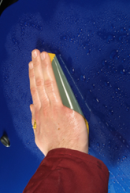 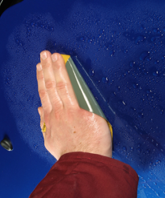 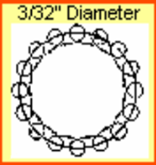 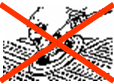 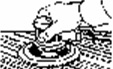 2.4 LES DIFFERENTS TYPES DE PONCAGE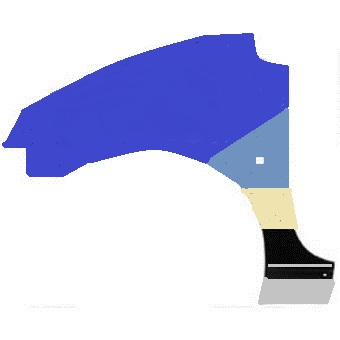 2.5 LES COMPARATIFS                         Les deux types de ponceuses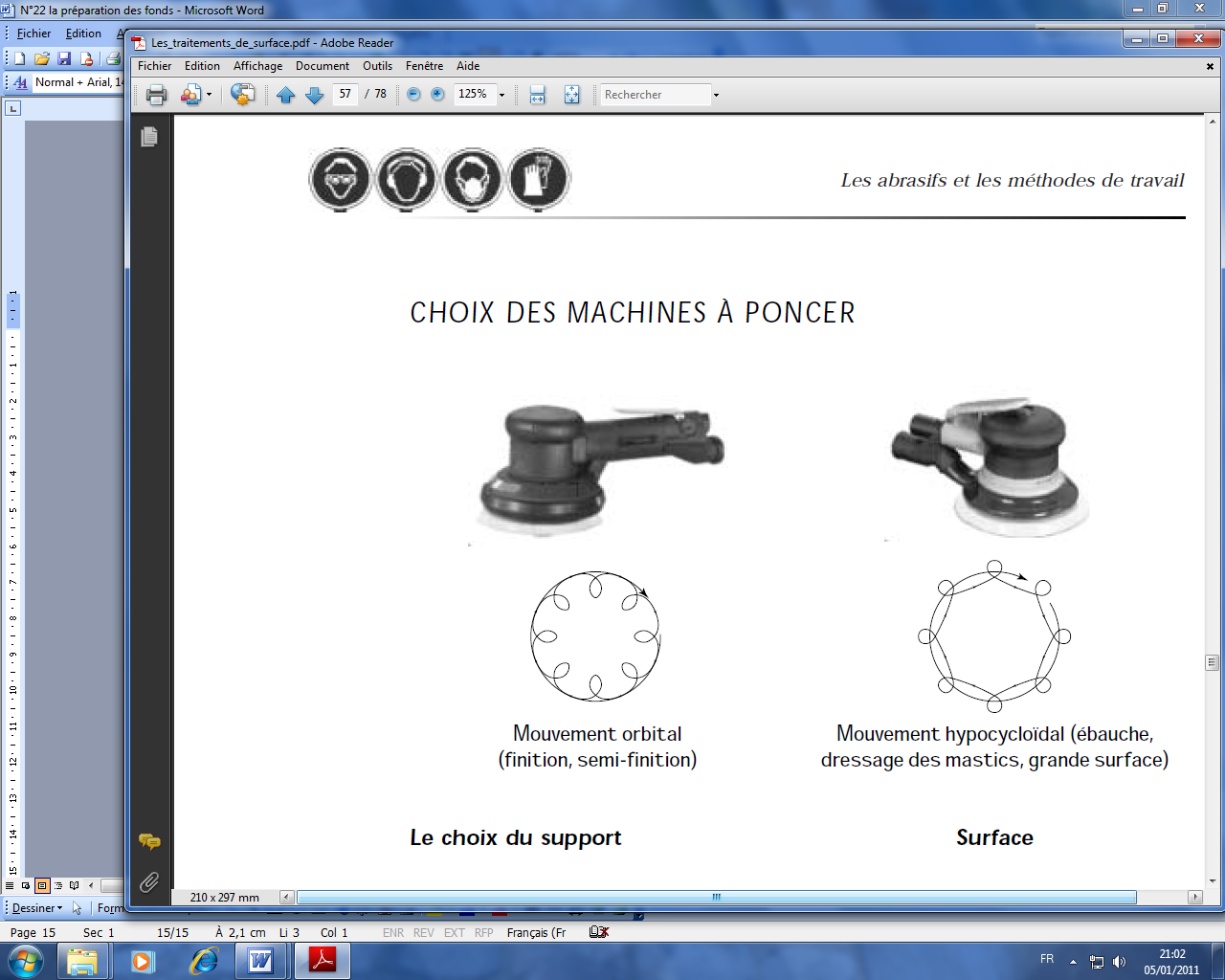    	2.6  L’HYGIENE ET LA SECURITE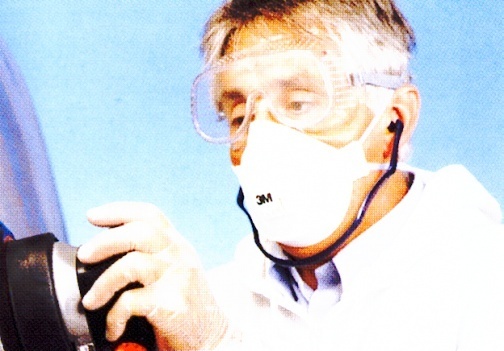 PONCAGEA L’EAUPONCAGEA SECAvantagesAvantagesPeu de poussièrePas de développement de chaleurConsommation minime de papierGain de tempsContrôle immédiatPas d’humiditéPas d’eaux uséesInconvénientsInconvénientsPas de gain de tempsTemps de séchageRisque de formation d’humidité (rouille)Plus de poussièrePlus de chaleur développéeBesoin de plus d’appareilsPONCAGEA LA MAINPONCAGEA LA MACHINELes profondeurs des rayures sont irrégulièresLes rayures rectilignes sont plus visibles à l’œil nuLes poussières sont contrôléesLes rayures sont maîtrisées par le choix du papier